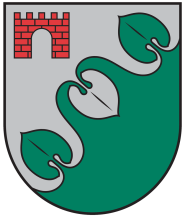 Limbažu novada DOMEReģ. Nr. 90009114631; Rīgas iela 16, Limbaži, Limbažu novads LV-4001; E-pasts pasts@limbazunovads.lv; tālrunis 64023003IEKŠĒJIE NOTEIKUMI2022.gada 28.jūlijā										Nr.24APSTIPRINĀTILimbažu novada domes28.07.2022. sēdes lēmumu Nr. 747 (protokols Nr. 11, 7.) Kārtība, kādā tiek sniegti ēdināšanas pakalpojuma maksas atvieglojumi Limbažu novada pašvaldības izglītības iestādēsIzdoti saskaņā ar Izglītības likuma 17. panta trešās daļas 11. punktuVispārīgie jautājumiLimbažu novada pašvaldības iekšējie noteikumi "Kārtība, kādā tiek sniegti ēdināšanas pakalpojuma maksas atvieglojumi Limbažu novada pašvaldības izglītības iestādēs", turpmāk - Noteikumi, nosaka kārtību, kādā Limbažu novada pašvaldība, turpmāk - Pašvaldība, sedz ēdināšanas pakalpojumu izdevumus izglītojamajiem, kuri mācās Limbažu novada vispārējās izglītības iestādēs, neatkarīgi no skolēna un vecāku vai bērna likumiskā pārstāvja deklarētās dzīvesvietas.Noteikumi neattiecas uz izglītojamajiem, kuru ēdināšanas izmaksas sedz no valsts budžeta līdzekļiem.Ēdināšanas maksas atvieglojumiĒdināšanas maksas atvieglojumus par ēdināšanu 100 % apmērā, atbilstoši Limbažu novada pašvaldības vispārējo izglītības iestāžu maksas pakalpojumu cenrādī noteiktajām ēdiena izmaksām, piešķir šādām izglītojamo grupām:no 5 gadu vecuma izglītojamajiem obligāto apmācību nodarbību laikā 100% apmērā tiek segtas izmaksas par brokastīm, pusdienām un launagu, kuri apgūst pirmsskolas izglītības programmu Pašvaldības administratīvajā teritorijā esošajā izglītības iestādēs;izglītojamajiem par pusdienām, kuri apgūst pamatizglītības programmu (5.-7.klasei) Pašvaldības administratīvajā teritorijā esošajās izglītības iestādēs.Daļējus ēdināšanas maksas atvieglojumus par brokastīm, launagu un vakariņām piešķir, atbilstoši ikgadējam pašvaldības domes noteiktās ēdināšanas dotācijas apmēram citām izglītojamo grupām.Ēdināšanas organizācijas kārtībaIzglītības iestādes vadītājs atbild par izglītojamo ēdināšanas organizāciju un uzraudzību iestādē, primāri ievērojot izglītojamo intereses un nodrošinot normatīvo aktu prasības.Izglītības iestādes vadītājs ar rīkojumu nosaka atbildīgo darbinieku (medmāsu vai citu iestādes vadītāja noteiktu darbinieku) par ēdināšanu, par higiēnas prasību ievērošanu, par veselīga uztura principu ievērošanu, kā arī ikdienas kontroli par gatavo ēdienu kvalitāti un porciju svaru.Izglītības iestādes vadītājs izstrādā iekšējās kārtības noteikumus par iekšējās kontroles vidi attiecībā uz ēdināšanas pakalpojumu uzraudzību un kontroli.  Izdevumus par ēdināšanas pakalpojumiem pašvaldība apmaksā, pamatojoties uz ēdināšanas pakalpojuma sniedzēja iesniegtiem rēķiniem un izglītības iestādes sagatavotajiem izglītojamo sarakstiem.Rēķinu apmaksu ēdināšanas pakalpojuma sniedzējam par atvieglojumiem veic Limbažu novada pašvaldības Finanšu un ekonomikas nodaļa.Izglītības iestāde, kura sniedz ēdināšanas pakalpojumus, nodrošina un ir atbildīga par izglītojamo apmeklējuma grafika sagatavošanu un to savlaicīgu iesniegšanu Pašvaldības Finanšu un ekonomikas nodaļā, kura ir atbildīga par rēķinu izrakstīšanu izglītojamā vecākiem.Noslēguma jautājumi2. nodaļā noteiktie atvieglojumi tiek piešķirti no kalendārā gada 1. septembra līdz normatīvajos aktos noteiktajām mācību gada beigām.Noteikumi stājas spēkā ar 2022.gada 1.septembri.Limbažu novada pašvaldībasDomes priekšsēdētājs						D. StraubergsŠIS DOKUMENTS IR PARAKSTĪTS AR DROŠU ELEKTRONISKO PARAKSTU UN SATUR LAIKA ZĪMOGU